Rebuild My Life Diversity Monitoring Form          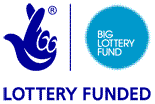 Birmingham Rathbone is committed to Equality of Opportunity in delivery of its services, irrespective of your gender, race, disability, colour, ethnic or national origin, nationality, gender identity, religion and age.  You do not have to disclose any information if you do not wish to.  However, you can assist us to raise our standards in this area by completing the information below. Birmingham Rathbone requests this information from all Service Users.  This information, (excluding your name, address and date of birth) will be collated anonymously on an annual basis and used by the Rebuild My Life team for monitoring purposes to ensure continual improvement of its services, policies and practices.  This information will also help both Birmingham Rathbone and the Rebuild My Life team to identify gaps in service provision for people within the community.  This information will be treated as confidential and under the Data Protection Act 1998 and GDPR will be used for no purpose other than that stated.Birmingham Rathbone is committed to Equality of Opportunity in delivery of its services, irrespective of your gender, race, disability, colour, ethnic or national origin, nationality, gender identity, religion and age.  You do not have to disclose any information if you do not wish to.  However, you can assist us to raise our standards in this area by completing the information below. Birmingham Rathbone requests this information from all Service Users.  This information, (excluding your name, address and date of birth) will be collated anonymously on an annual basis and used by the Rebuild My Life team for monitoring purposes to ensure continual improvement of its services, policies and practices.  This information will also help both Birmingham Rathbone and the Rebuild My Life team to identify gaps in service provision for people within the community.  This information will be treated as confidential and under the Data Protection Act 1998 and GDPR will be used for no purpose other than that stated.Birmingham Rathbone is committed to Equality of Opportunity in delivery of its services, irrespective of your gender, race, disability, colour, ethnic or national origin, nationality, gender identity, religion and age.  You do not have to disclose any information if you do not wish to.  However, you can assist us to raise our standards in this area by completing the information below. Birmingham Rathbone requests this information from all Service Users.  This information, (excluding your name, address and date of birth) will be collated anonymously on an annual basis and used by the Rebuild My Life team for monitoring purposes to ensure continual improvement of its services, policies and practices.  This information will also help both Birmingham Rathbone and the Rebuild My Life team to identify gaps in service provision for people within the community.  This information will be treated as confidential and under the Data Protection Act 1998 and GDPR will be used for no purpose other than that stated.Birmingham Rathbone is committed to Equality of Opportunity in delivery of its services, irrespective of your gender, race, disability, colour, ethnic or national origin, nationality, gender identity, religion and age.  You do not have to disclose any information if you do not wish to.  However, you can assist us to raise our standards in this area by completing the information below. Birmingham Rathbone requests this information from all Service Users.  This information, (excluding your name, address and date of birth) will be collated anonymously on an annual basis and used by the Rebuild My Life team for monitoring purposes to ensure continual improvement of its services, policies and practices.  This information will also help both Birmingham Rathbone and the Rebuild My Life team to identify gaps in service provision for people within the community.  This information will be treated as confidential and under the Data Protection Act 1998 and GDPR will be used for no purpose other than that stated.Birmingham Rathbone is committed to Equality of Opportunity in delivery of its services, irrespective of your gender, race, disability, colour, ethnic or national origin, nationality, gender identity, religion and age.  You do not have to disclose any information if you do not wish to.  However, you can assist us to raise our standards in this area by completing the information below. Birmingham Rathbone requests this information from all Service Users.  This information, (excluding your name, address and date of birth) will be collated anonymously on an annual basis and used by the Rebuild My Life team for monitoring purposes to ensure continual improvement of its services, policies and practices.  This information will also help both Birmingham Rathbone and the Rebuild My Life team to identify gaps in service provision for people within the community.  This information will be treated as confidential and under the Data Protection Act 1998 and GDPR will be used for no purpose other than that stated.Birmingham Rathbone is committed to Equality of Opportunity in delivery of its services, irrespective of your gender, race, disability, colour, ethnic or national origin, nationality, gender identity, religion and age.  You do not have to disclose any information if you do not wish to.  However, you can assist us to raise our standards in this area by completing the information below. Birmingham Rathbone requests this information from all Service Users.  This information, (excluding your name, address and date of birth) will be collated anonymously on an annual basis and used by the Rebuild My Life team for monitoring purposes to ensure continual improvement of its services, policies and practices.  This information will also help both Birmingham Rathbone and the Rebuild My Life team to identify gaps in service provision for people within the community.  This information will be treated as confidential and under the Data Protection Act 1998 and GDPR will be used for no purpose other than that stated.Birmingham Rathbone is committed to Equality of Opportunity in delivery of its services, irrespective of your gender, race, disability, colour, ethnic or national origin, nationality, gender identity, religion and age.  You do not have to disclose any information if you do not wish to.  However, you can assist us to raise our standards in this area by completing the information below. Birmingham Rathbone requests this information from all Service Users.  This information, (excluding your name, address and date of birth) will be collated anonymously on an annual basis and used by the Rebuild My Life team for monitoring purposes to ensure continual improvement of its services, policies and practices.  This information will also help both Birmingham Rathbone and the Rebuild My Life team to identify gaps in service provision for people within the community.  This information will be treated as confidential and under the Data Protection Act 1998 and GDPR will be used for no purpose other than that stated.Birmingham Rathbone is committed to Equality of Opportunity in delivery of its services, irrespective of your gender, race, disability, colour, ethnic or national origin, nationality, gender identity, religion and age.  You do not have to disclose any information if you do not wish to.  However, you can assist us to raise our standards in this area by completing the information below. Birmingham Rathbone requests this information from all Service Users.  This information, (excluding your name, address and date of birth) will be collated anonymously on an annual basis and used by the Rebuild My Life team for monitoring purposes to ensure continual improvement of its services, policies and practices.  This information will also help both Birmingham Rathbone and the Rebuild My Life team to identify gaps in service provision for people within the community.  This information will be treated as confidential and under the Data Protection Act 1998 and GDPR will be used for no purpose other than that stated.Birmingham Rathbone is committed to Equality of Opportunity in delivery of its services, irrespective of your gender, race, disability, colour, ethnic or national origin, nationality, gender identity, religion and age.  You do not have to disclose any information if you do not wish to.  However, you can assist us to raise our standards in this area by completing the information below. Birmingham Rathbone requests this information from all Service Users.  This information, (excluding your name, address and date of birth) will be collated anonymously on an annual basis and used by the Rebuild My Life team for monitoring purposes to ensure continual improvement of its services, policies and practices.  This information will also help both Birmingham Rathbone and the Rebuild My Life team to identify gaps in service provision for people within the community.  This information will be treated as confidential and under the Data Protection Act 1998 and GDPR will be used for no purpose other than that stated.Birmingham Rathbone is committed to Equality of Opportunity in delivery of its services, irrespective of your gender, race, disability, colour, ethnic or national origin, nationality, gender identity, religion and age.  You do not have to disclose any information if you do not wish to.  However, you can assist us to raise our standards in this area by completing the information below. Birmingham Rathbone requests this information from all Service Users.  This information, (excluding your name, address and date of birth) will be collated anonymously on an annual basis and used by the Rebuild My Life team for monitoring purposes to ensure continual improvement of its services, policies and practices.  This information will also help both Birmingham Rathbone and the Rebuild My Life team to identify gaps in service provision for people within the community.  This information will be treated as confidential and under the Data Protection Act 1998 and GDPR will be used for no purpose other than that stated.Birmingham Rathbone is committed to Equality of Opportunity in delivery of its services, irrespective of your gender, race, disability, colour, ethnic or national origin, nationality, gender identity, religion and age.  You do not have to disclose any information if you do not wish to.  However, you can assist us to raise our standards in this area by completing the information below. Birmingham Rathbone requests this information from all Service Users.  This information, (excluding your name, address and date of birth) will be collated anonymously on an annual basis and used by the Rebuild My Life team for monitoring purposes to ensure continual improvement of its services, policies and practices.  This information will also help both Birmingham Rathbone and the Rebuild My Life team to identify gaps in service provision for people within the community.  This information will be treated as confidential and under the Data Protection Act 1998 and GDPR will be used for no purpose other than that stated.Birmingham Rathbone is committed to Equality of Opportunity in delivery of its services, irrespective of your gender, race, disability, colour, ethnic or national origin, nationality, gender identity, religion and age.  You do not have to disclose any information if you do not wish to.  However, you can assist us to raise our standards in this area by completing the information below. Birmingham Rathbone requests this information from all Service Users.  This information, (excluding your name, address and date of birth) will be collated anonymously on an annual basis and used by the Rebuild My Life team for monitoring purposes to ensure continual improvement of its services, policies and practices.  This information will also help both Birmingham Rathbone and the Rebuild My Life team to identify gaps in service provision for people within the community.  This information will be treated as confidential and under the Data Protection Act 1998 and GDPR will be used for no purpose other than that stated.Birmingham Rathbone is committed to Equality of Opportunity in delivery of its services, irrespective of your gender, race, disability, colour, ethnic or national origin, nationality, gender identity, religion and age.  You do not have to disclose any information if you do not wish to.  However, you can assist us to raise our standards in this area by completing the information below. Birmingham Rathbone requests this information from all Service Users.  This information, (excluding your name, address and date of birth) will be collated anonymously on an annual basis and used by the Rebuild My Life team for monitoring purposes to ensure continual improvement of its services, policies and practices.  This information will also help both Birmingham Rathbone and the Rebuild My Life team to identify gaps in service provision for people within the community.  This information will be treated as confidential and under the Data Protection Act 1998 and GDPR will be used for no purpose other than that stated.Birmingham Rathbone is committed to Equality of Opportunity in delivery of its services, irrespective of your gender, race, disability, colour, ethnic or national origin, nationality, gender identity, religion and age.  You do not have to disclose any information if you do not wish to.  However, you can assist us to raise our standards in this area by completing the information below. Birmingham Rathbone requests this information from all Service Users.  This information, (excluding your name, address and date of birth) will be collated anonymously on an annual basis and used by the Rebuild My Life team for monitoring purposes to ensure continual improvement of its services, policies and practices.  This information will also help both Birmingham Rathbone and the Rebuild My Life team to identify gaps in service provision for people within the community.  This information will be treated as confidential and under the Data Protection Act 1998 and GDPR will be used for no purpose other than that stated.Birmingham Rathbone is committed to Equality of Opportunity in delivery of its services, irrespective of your gender, race, disability, colour, ethnic or national origin, nationality, gender identity, religion and age.  You do not have to disclose any information if you do not wish to.  However, you can assist us to raise our standards in this area by completing the information below. Birmingham Rathbone requests this information from all Service Users.  This information, (excluding your name, address and date of birth) will be collated anonymously on an annual basis and used by the Rebuild My Life team for monitoring purposes to ensure continual improvement of its services, policies and practices.  This information will also help both Birmingham Rathbone and the Rebuild My Life team to identify gaps in service provision for people within the community.  This information will be treated as confidential and under the Data Protection Act 1998 and GDPR will be used for no purpose other than that stated.Birmingham Rathbone is committed to Equality of Opportunity in delivery of its services, irrespective of your gender, race, disability, colour, ethnic or national origin, nationality, gender identity, religion and age.  You do not have to disclose any information if you do not wish to.  However, you can assist us to raise our standards in this area by completing the information below. Birmingham Rathbone requests this information from all Service Users.  This information, (excluding your name, address and date of birth) will be collated anonymously on an annual basis and used by the Rebuild My Life team for monitoring purposes to ensure continual improvement of its services, policies and practices.  This information will also help both Birmingham Rathbone and the Rebuild My Life team to identify gaps in service provision for people within the community.  This information will be treated as confidential and under the Data Protection Act 1998 and GDPR will be used for no purpose other than that stated.Birmingham Rathbone is committed to Equality of Opportunity in delivery of its services, irrespective of your gender, race, disability, colour, ethnic or national origin, nationality, gender identity, religion and age.  You do not have to disclose any information if you do not wish to.  However, you can assist us to raise our standards in this area by completing the information below. Birmingham Rathbone requests this information from all Service Users.  This information, (excluding your name, address and date of birth) will be collated anonymously on an annual basis and used by the Rebuild My Life team for monitoring purposes to ensure continual improvement of its services, policies and practices.  This information will also help both Birmingham Rathbone and the Rebuild My Life team to identify gaps in service provision for people within the community.  This information will be treated as confidential and under the Data Protection Act 1998 and GDPR will be used for no purpose other than that stated.Birmingham Rathbone is committed to Equality of Opportunity in delivery of its services, irrespective of your gender, race, disability, colour, ethnic or national origin, nationality, gender identity, religion and age.  You do not have to disclose any information if you do not wish to.  However, you can assist us to raise our standards in this area by completing the information below. Birmingham Rathbone requests this information from all Service Users.  This information, (excluding your name, address and date of birth) will be collated anonymously on an annual basis and used by the Rebuild My Life team for monitoring purposes to ensure continual improvement of its services, policies and practices.  This information will also help both Birmingham Rathbone and the Rebuild My Life team to identify gaps in service provision for people within the community.  This information will be treated as confidential and under the Data Protection Act 1998 and GDPR will be used for no purpose other than that stated.Birmingham Rathbone is committed to Equality of Opportunity in delivery of its services, irrespective of your gender, race, disability, colour, ethnic or national origin, nationality, gender identity, religion and age.  You do not have to disclose any information if you do not wish to.  However, you can assist us to raise our standards in this area by completing the information below. Birmingham Rathbone requests this information from all Service Users.  This information, (excluding your name, address and date of birth) will be collated anonymously on an annual basis and used by the Rebuild My Life team for monitoring purposes to ensure continual improvement of its services, policies and practices.  This information will also help both Birmingham Rathbone and the Rebuild My Life team to identify gaps in service provision for people within the community.  This information will be treated as confidential and under the Data Protection Act 1998 and GDPR will be used for no purpose other than that stated.Birmingham Rathbone is committed to Equality of Opportunity in delivery of its services, irrespective of your gender, race, disability, colour, ethnic or national origin, nationality, gender identity, religion and age.  You do not have to disclose any information if you do not wish to.  However, you can assist us to raise our standards in this area by completing the information below. Birmingham Rathbone requests this information from all Service Users.  This information, (excluding your name, address and date of birth) will be collated anonymously on an annual basis and used by the Rebuild My Life team for monitoring purposes to ensure continual improvement of its services, policies and practices.  This information will also help both Birmingham Rathbone and the Rebuild My Life team to identify gaps in service provision for people within the community.  This information will be treated as confidential and under the Data Protection Act 1998 and GDPR will be used for no purpose other than that stated.Birmingham Rathbone is committed to Equality of Opportunity in delivery of its services, irrespective of your gender, race, disability, colour, ethnic or national origin, nationality, gender identity, religion and age.  You do not have to disclose any information if you do not wish to.  However, you can assist us to raise our standards in this area by completing the information below. Birmingham Rathbone requests this information from all Service Users.  This information, (excluding your name, address and date of birth) will be collated anonymously on an annual basis and used by the Rebuild My Life team for monitoring purposes to ensure continual improvement of its services, policies and practices.  This information will also help both Birmingham Rathbone and the Rebuild My Life team to identify gaps in service provision for people within the community.  This information will be treated as confidential and under the Data Protection Act 1998 and GDPR will be used for no purpose other than that stated.Birmingham Rathbone is committed to Equality of Opportunity in delivery of its services, irrespective of your gender, race, disability, colour, ethnic or national origin, nationality, gender identity, religion and age.  You do not have to disclose any information if you do not wish to.  However, you can assist us to raise our standards in this area by completing the information below. Birmingham Rathbone requests this information from all Service Users.  This information, (excluding your name, address and date of birth) will be collated anonymously on an annual basis and used by the Rebuild My Life team for monitoring purposes to ensure continual improvement of its services, policies and practices.  This information will also help both Birmingham Rathbone and the Rebuild My Life team to identify gaps in service provision for people within the community.  This information will be treated as confidential and under the Data Protection Act 1998 and GDPR will be used for no purpose other than that stated.Birmingham Rathbone is committed to Equality of Opportunity in delivery of its services, irrespective of your gender, race, disability, colour, ethnic or national origin, nationality, gender identity, religion and age.  You do not have to disclose any information if you do not wish to.  However, you can assist us to raise our standards in this area by completing the information below. Birmingham Rathbone requests this information from all Service Users.  This information, (excluding your name, address and date of birth) will be collated anonymously on an annual basis and used by the Rebuild My Life team for monitoring purposes to ensure continual improvement of its services, policies and practices.  This information will also help both Birmingham Rathbone and the Rebuild My Life team to identify gaps in service provision for people within the community.  This information will be treated as confidential and under the Data Protection Act 1998 and GDPR will be used for no purpose other than that stated.Birmingham Rathbone is committed to Equality of Opportunity in delivery of its services, irrespective of your gender, race, disability, colour, ethnic or national origin, nationality, gender identity, religion and age.  You do not have to disclose any information if you do not wish to.  However, you can assist us to raise our standards in this area by completing the information below. Birmingham Rathbone requests this information from all Service Users.  This information, (excluding your name, address and date of birth) will be collated anonymously on an annual basis and used by the Rebuild My Life team for monitoring purposes to ensure continual improvement of its services, policies and practices.  This information will also help both Birmingham Rathbone and the Rebuild My Life team to identify gaps in service provision for people within the community.  This information will be treated as confidential and under the Data Protection Act 1998 and GDPR will be used for no purpose other than that stated.Birmingham Rathbone is committed to Equality of Opportunity in delivery of its services, irrespective of your gender, race, disability, colour, ethnic or national origin, nationality, gender identity, religion and age.  You do not have to disclose any information if you do not wish to.  However, you can assist us to raise our standards in this area by completing the information below. Birmingham Rathbone requests this information from all Service Users.  This information, (excluding your name, address and date of birth) will be collated anonymously on an annual basis and used by the Rebuild My Life team for monitoring purposes to ensure continual improvement of its services, policies and practices.  This information will also help both Birmingham Rathbone and the Rebuild My Life team to identify gaps in service provision for people within the community.  This information will be treated as confidential and under the Data Protection Act 1998 and GDPR will be used for no purpose other than that stated.Birmingham Rathbone is committed to Equality of Opportunity in delivery of its services, irrespective of your gender, race, disability, colour, ethnic or national origin, nationality, gender identity, religion and age.  You do not have to disclose any information if you do not wish to.  However, you can assist us to raise our standards in this area by completing the information below. Birmingham Rathbone requests this information from all Service Users.  This information, (excluding your name, address and date of birth) will be collated anonymously on an annual basis and used by the Rebuild My Life team for monitoring purposes to ensure continual improvement of its services, policies and practices.  This information will also help both Birmingham Rathbone and the Rebuild My Life team to identify gaps in service provision for people within the community.  This information will be treated as confidential and under the Data Protection Act 1998 and GDPR will be used for no purpose other than that stated.Birmingham Rathbone is committed to Equality of Opportunity in delivery of its services, irrespective of your gender, race, disability, colour, ethnic or national origin, nationality, gender identity, religion and age.  You do not have to disclose any information if you do not wish to.  However, you can assist us to raise our standards in this area by completing the information below. Birmingham Rathbone requests this information from all Service Users.  This information, (excluding your name, address and date of birth) will be collated anonymously on an annual basis and used by the Rebuild My Life team for monitoring purposes to ensure continual improvement of its services, policies and practices.  This information will also help both Birmingham Rathbone and the Rebuild My Life team to identify gaps in service provision for people within the community.  This information will be treated as confidential and under the Data Protection Act 1998 and GDPR will be used for no purpose other than that stated.Birmingham Rathbone is committed to Equality of Opportunity in delivery of its services, irrespective of your gender, race, disability, colour, ethnic or national origin, nationality, gender identity, religion and age.  You do not have to disclose any information if you do not wish to.  However, you can assist us to raise our standards in this area by completing the information below. Birmingham Rathbone requests this information from all Service Users.  This information, (excluding your name, address and date of birth) will be collated anonymously on an annual basis and used by the Rebuild My Life team for monitoring purposes to ensure continual improvement of its services, policies and practices.  This information will also help both Birmingham Rathbone and the Rebuild My Life team to identify gaps in service provision for people within the community.  This information will be treated as confidential and under the Data Protection Act 1998 and GDPR will be used for no purpose other than that stated.Birmingham Rathbone is committed to Equality of Opportunity in delivery of its services, irrespective of your gender, race, disability, colour, ethnic or national origin, nationality, gender identity, religion and age.  You do not have to disclose any information if you do not wish to.  However, you can assist us to raise our standards in this area by completing the information below. Birmingham Rathbone requests this information from all Service Users.  This information, (excluding your name, address and date of birth) will be collated anonymously on an annual basis and used by the Rebuild My Life team for monitoring purposes to ensure continual improvement of its services, policies and practices.  This information will also help both Birmingham Rathbone and the Rebuild My Life team to identify gaps in service provision for people within the community.  This information will be treated as confidential and under the Data Protection Act 1998 and GDPR will be used for no purpose other than that stated.Birmingham Rathbone is committed to Equality of Opportunity in delivery of its services, irrespective of your gender, race, disability, colour, ethnic or national origin, nationality, gender identity, religion and age.  You do not have to disclose any information if you do not wish to.  However, you can assist us to raise our standards in this area by completing the information below. Birmingham Rathbone requests this information from all Service Users.  This information, (excluding your name, address and date of birth) will be collated anonymously on an annual basis and used by the Rebuild My Life team for monitoring purposes to ensure continual improvement of its services, policies and practices.  This information will also help both Birmingham Rathbone and the Rebuild My Life team to identify gaps in service provision for people within the community.  This information will be treated as confidential and under the Data Protection Act 1998 and GDPR will be used for no purpose other than that stated.Birmingham Rathbone is committed to Equality of Opportunity in delivery of its services, irrespective of your gender, race, disability, colour, ethnic or national origin, nationality, gender identity, religion and age.  You do not have to disclose any information if you do not wish to.  However, you can assist us to raise our standards in this area by completing the information below. Birmingham Rathbone requests this information from all Service Users.  This information, (excluding your name, address and date of birth) will be collated anonymously on an annual basis and used by the Rebuild My Life team for monitoring purposes to ensure continual improvement of its services, policies and practices.  This information will also help both Birmingham Rathbone and the Rebuild My Life team to identify gaps in service provision for people within the community.  This information will be treated as confidential and under the Data Protection Act 1998 and GDPR will be used for no purpose other than that stated.Birmingham Rathbone is committed to Equality of Opportunity in delivery of its services, irrespective of your gender, race, disability, colour, ethnic or national origin, nationality, gender identity, religion and age.  You do not have to disclose any information if you do not wish to.  However, you can assist us to raise our standards in this area by completing the information below. Birmingham Rathbone requests this information from all Service Users.  This information, (excluding your name, address and date of birth) will be collated anonymously on an annual basis and used by the Rebuild My Life team for monitoring purposes to ensure continual improvement of its services, policies and practices.  This information will also help both Birmingham Rathbone and the Rebuild My Life team to identify gaps in service provision for people within the community.  This information will be treated as confidential and under the Data Protection Act 1998 and GDPR will be used for no purpose other than that stated.Post code:Post code:Post code:Post code:Post code:Post code:Post code:Post code:Post code:Post code:Post code:Post code:Post code:Post code:Post code:Age:Age:Age:Age:Age:Age:Age:Age:Age:Age:Age:Age:Age:Age:Age:Age:Age:Marital StatusMarital StatusMarital StatusMarital StatusMarital StatusMarital StatusMarital StatusMarital StatusMarital StatusMarital StatusMarital StatusMarital StatusMarital StatusMarital StatusMarital StatusMarital StatusMarital StatusMarital StatusMarital StatusMarital StatusMarital StatusNumber of Dependents (living in the UK):Number of Dependents (living in the UK):Number of Dependents (living in the UK):Number of Dependents (living in the UK):Number of Dependents (living in the UK):Number of Dependents (living in the UK):Number of Dependents (living in the UK):Number of Dependents (living in the UK):Number of Dependents (living in the UK):Number of Dependents (living in the UK):Number of Dependents (living in the UK):SingleSingleSingleMarriedMarriedLiving with PartnerLiving with PartnerLiving with PartnerLiving with PartnerLiving with PartnerLiving with PartnerLiving with PartnerLiving with PartnerLiving with PartnerLiving with PartnerLiving with PartnerLiving with PartnerLiving with PartnerNumber of Dependents (living in the UK):Number of Dependents (living in the UK):Number of Dependents (living in the UK):Number of Dependents (living in the UK):Number of Dependents (living in the UK):Number of Dependents (living in the UK):Number of Dependents (living in the UK):Number of Dependents (living in the UK):Number of Dependents (living in the UK):Number of Dependents (living in the UK):Number of Dependents (living in the UK):Gender:Gender:Gender:MaleMaleMaleMaleMaleMaleMaleFemaleFemaleFemaleFemaleFemaleFemaleDo you have a long-term illness, health problem or disability that limits your daily activities or the work you can do?Do you have a long-term illness, health problem or disability that limits your daily activities or the work you can do?Do you have a long-term illness, health problem or disability that limits your daily activities or the work you can do?Do you have a long-term illness, health problem or disability that limits your daily activities or the work you can do?Do you have a long-term illness, health problem or disability that limits your daily activities or the work you can do?Do you have a long-term illness, health problem or disability that limits your daily activities or the work you can do?Do you have a long-term illness, health problem or disability that limits your daily activities or the work you can do?Do you have a long-term illness, health problem or disability that limits your daily activities or the work you can do?Do you have a long-term illness, health problem or disability that limits your daily activities or the work you can do?Do you have a long-term illness, health problem or disability that limits your daily activities or the work you can do?Do you have a long-term illness, health problem or disability that limits your daily activities or the work you can do?Do you have a long-term illness, health problem or disability that limits your daily activities or the work you can do?Do you have a long-term illness, health problem or disability that limits your daily activities or the work you can do?Do you have a long-term illness, health problem or disability that limits your daily activities or the work you can do?Do you have a long-term illness, health problem or disability that limits your daily activities or the work you can do?Do you have a long-term illness, health problem or disability that limits your daily activities or the work you can do?Do you have a long-term illness, health problem or disability that limits your daily activities or the work you can do?Do you have a long-term illness, health problem or disability that limits your daily activities or the work you can do?Do you have a long-term illness, health problem or disability that limits your daily activities or the work you can do?Do you have a long-term illness, health problem or disability that limits your daily activities or the work you can do?Do you have a long-term illness, health problem or disability that limits your daily activities or the work you can do?Do you have a long-term illness, health problem or disability that limits your daily activities or the work you can do?Do you have a long-term illness, health problem or disability that limits your daily activities or the work you can do?Do you have a long-term illness, health problem or disability that limits your daily activities or the work you can do?Do you have a long-term illness, health problem or disability that limits your daily activities or the work you can do?YesYesNoIf yes, what is the nature of the illness or disability?If yes, what is the nature of the illness or disability?If yes, what is the nature of the illness or disability?If yes, what is the nature of the illness or disability?If yes, what is the nature of the illness or disability?If yes, what is the nature of the illness or disability?If yes, what is the nature of the illness or disability?If yes, what is the nature of the illness or disability?If yes, what is the nature of the illness or disability?If yes, what is the nature of the illness or disability?Mobility (difficulty in getting around)Mobility (difficulty in getting around)Mobility (difficulty in getting around)Mobility (difficulty in getting around)Mobility (difficulty in getting around)Mobility (difficulty in getting around)Mobility (difficulty in getting around)Mobility (difficulty in getting around)Mobility (difficulty in getting around)Mobility (difficulty in getting around)Mobility (difficulty in getting around)Mobility (difficulty in getting around)Mobility (difficulty in getting around)Mobility (difficulty in getting around)Mobility (difficulty in getting around)Mobility (difficulty in getting around)Mobility (difficulty in getting around)Mobility (difficulty in getting around)Mobility (difficulty in getting around)If yes, what is the nature of the illness or disability?If yes, what is the nature of the illness or disability?If yes, what is the nature of the illness or disability?If yes, what is the nature of the illness or disability?If yes, what is the nature of the illness or disability?If yes, what is the nature of the illness or disability?If yes, what is the nature of the illness or disability?If yes, what is the nature of the illness or disability?If yes, what is the nature of the illness or disability?If yes, what is the nature of the illness or disability?Visual impairmentVisual impairmentVisual impairmentVisual impairmentVisual impairmentVisual impairmentVisual impairmentVisual impairmentVisual impairmentVisual impairmentVisual impairmentVisual impairmentVisual impairmentVisual impairmentVisual impairmentVisual impairmentVisual impairmentVisual impairmentVisual impairmentIf yes, what is the nature of the illness or disability?If yes, what is the nature of the illness or disability?If yes, what is the nature of the illness or disability?If yes, what is the nature of the illness or disability?If yes, what is the nature of the illness or disability?If yes, what is the nature of the illness or disability?If yes, what is the nature of the illness or disability?If yes, what is the nature of the illness or disability?If yes, what is the nature of the illness or disability?If yes, what is the nature of the illness or disability?Hearing impairmentHearing impairmentHearing impairmentHearing impairmentHearing impairmentHearing impairmentHearing impairmentHearing impairmentHearing impairmentHearing impairmentHearing impairmentHearing impairmentHearing impairmentHearing impairmentHearing impairmentHearing impairmentHearing impairmentHearing impairmentHearing impairmentIf yes, what is the nature of the illness or disability?If yes, what is the nature of the illness or disability?If yes, what is the nature of the illness or disability?If yes, what is the nature of the illness or disability?If yes, what is the nature of the illness or disability?If yes, what is the nature of the illness or disability?If yes, what is the nature of the illness or disability?If yes, what is the nature of the illness or disability?If yes, what is the nature of the illness or disability?If yes, what is the nature of the illness or disability?Learning difficultyLearning difficultyLearning difficultyLearning difficultyLearning difficultyLearning difficultyLearning difficultyLearning difficultyLearning difficultyLearning difficultyLearning difficultyLearning difficultyLearning difficultyLearning difficultyLearning difficultyLearning difficultyLearning difficultyLearning difficultyLearning difficultyIf yes, what is the nature of the illness or disability?If yes, what is the nature of the illness or disability?If yes, what is the nature of the illness or disability?If yes, what is the nature of the illness or disability?If yes, what is the nature of the illness or disability?If yes, what is the nature of the illness or disability?If yes, what is the nature of the illness or disability?If yes, what is the nature of the illness or disability?If yes, what is the nature of the illness or disability?If yes, what is the nature of the illness or disability?Learning disabilityLearning disabilityLearning disabilityLearning disabilityLearning disabilityLearning disabilityLearning disabilityLearning disabilityLearning disabilityLearning disabilityLearning disabilityLearning disabilityLearning disabilityLearning disabilityLearning disabilityLearning disabilityLearning disabilityLearning disabilityLearning disabilityIf yes, what is the nature of the illness or disability?If yes, what is the nature of the illness or disability?If yes, what is the nature of the illness or disability?If yes, what is the nature of the illness or disability?If yes, what is the nature of the illness or disability?If yes, what is the nature of the illness or disability?If yes, what is the nature of the illness or disability?If yes, what is the nature of the illness or disability?If yes, what is the nature of the illness or disability?If yes, what is the nature of the illness or disability?Mental health Mental health Mental health Mental health Mental health Mental health Mental health Mental health Mental health Mental health Mental health Mental health Mental health Mental health Mental health Mental health Mental health Mental health Mental health If yes, what is the nature of the illness or disability?If yes, what is the nature of the illness or disability?If yes, what is the nature of the illness or disability?If yes, what is the nature of the illness or disability?If yes, what is the nature of the illness or disability?If yes, what is the nature of the illness or disability?If yes, what is the nature of the illness or disability?If yes, what is the nature of the illness or disability?If yes, what is the nature of the illness or disability?If yes, what is the nature of the illness or disability?Other illness or disability, please specify:Other illness or disability, please specify:Other illness or disability, please specify:Other illness or disability, please specify:Other illness or disability, please specify:Other illness or disability, please specify:Other illness or disability, please specify:Other illness or disability, please specify:Other illness or disability, please specify:Other illness or disability, please specify:Other illness or disability, please specify:Other illness or disability, please specify:Other illness or disability, please specify:Other illness or disability, please specify:Other illness or disability, please specify:Other illness or disability, please specify:Other illness or disability, please specify:Other illness or disability, please specify:Other illness or disability, please specify:Other illness or disability, please specify:Other illness or disability, please specify:Other illness or disability, please specify:Ethnic OriginEthnic OriginEthnic OriginEthnic OriginEthnic OriginEthnic OriginEthnic OriginEthnic OriginEthnic OriginEthnic OriginEthnic OriginEthnic OriginEthnic OriginEthnic OriginEthnic OriginEthnic OriginEthnic OriginEthnic OriginEthnic OriginEthnic OriginEthnic OriginEthnic OriginEthnic OriginEthnic OriginEthnic OriginEthnic OriginEthnic OriginEthnic OriginEthnic OriginEthnic OriginEthnic OriginEthnic OriginWhiteWhiteWhiteWhiteWhiteWhiteWhiteWhiteWhiteMixed heritageMixed heritageMixed heritageMixed heritageMixed heritageMixed heritageMixed heritageMixed heritageMixed heritageMixed heritageMixed heritageMixed heritageMixed heritageMixed heritageMixed heritageMixed heritageMixed heritageAsian or Asian BritishAsian or Asian BritishAsian or Asian BritishAsian or Asian BritishAsian or Asian BritishAsian or Asian BritishEnglishEnglishEnglishEnglishEnglishEnglishEnglishWhite & Black CaribbeanWhite & Black CaribbeanWhite & Black CaribbeanWhite & Black CaribbeanWhite & Black CaribbeanWhite & Black CaribbeanWhite & Black CaribbeanWhite & Black CaribbeanWhite & Black CaribbeanWhite & Black CaribbeanWhite & Black CaribbeanWhite & Black CaribbeanWhite & Black CaribbeanWhite & Black CaribbeanWhite & Black CaribbeanIndianIndianIndianIndianIrishIrishIrishIrishIrishIrishIrishWhite and Black AfricanWhite and Black AfricanWhite and Black AfricanWhite and Black AfricanWhite and Black AfricanWhite and Black AfricanWhite and Black AfricanWhite and Black AfricanWhite and Black AfricanWhite and Black AfricanWhite and Black AfricanWhite and Black AfricanWhite and Black AfricanWhite and Black AfricanWhite and Black AfricanPakistaniPakistaniPakistaniPakistaniWelshWelshWelshWelshWelshWelshWelshWhite and AsianWhite and AsianWhite and AsianWhite and AsianWhite and AsianWhite and AsianWhite and AsianWhite and AsianWhite and AsianWhite and AsianWhite and AsianWhite and AsianWhite and AsianWhite and AsianWhite and AsianBangladeshiBangladeshiBangladeshiBangladeshiScottishScottishScottishScottishScottishScottishScottishBlack and AsianBlack and AsianBlack and AsianBlack and AsianBlack and AsianBlack and AsianBlack and AsianBlack and AsianBlack and AsianBlack and AsianBlack and AsianBlack and AsianBlack and AsianBlack and AsianBlack and AsianKashmiriKashmiriKashmiriKashmiriWhite GypsyWhite GypsyWhite GypsyWhite GypsyWhite GypsyWhite GypsyWhite GypsyChinese and BlackChinese and BlackChinese and BlackChinese and BlackChinese and BlackChinese and BlackChinese and BlackChinese and BlackChinese and BlackChinese and BlackChinese and BlackChinese and BlackChinese and BlackChinese and BlackChinese and BlackAsian BritishAsian BritishAsian BritishAsian BritishRomaRomaRomaRomaRomaRomaRomaChinese and WhiteChinese and WhiteChinese and WhiteChinese and WhiteChinese and WhiteChinese and WhiteChinese and WhiteChinese and WhiteChinese and WhiteChinese and WhiteChinese and WhiteChinese and WhiteChinese and WhiteChinese and WhiteChinese and WhiteOther, please specify:Other, please specify:Other, please specify:Other, please specify:Eastern EuropeanEastern EuropeanEastern EuropeanEastern EuropeanEastern EuropeanEastern EuropeanEastern EuropeanChinese and AsianChinese and AsianChinese and AsianChinese and AsianChinese and AsianChinese and AsianChinese and AsianChinese and AsianChinese and AsianChinese and AsianChinese and AsianChinese and AsianChinese and AsianChinese and AsianChinese and AsianOther, please specify:Other, please specify:Other, please specify:Other, please specify:West European (not UK)West European (not UK)West European (not UK)West European (not UK)West European (not UK)West European (not UK)West European (not UK)Other, please specify:Other, please specify:Other, please specify:Other, please specify:Other, please specify:Other, please specify:Other, please specify:Other, please specify:Other, please specify:Other, please specify:Other, please specify:Other, please specify:Other, please specify:Other, please specify:Other, please specify:Other, please specify:Other, please specify:Other, please specify:Other, please specify:White TravellerWhite TravellerWhite TravellerWhite TravellerWhite TravellerWhite TravellerWhite TravellerOther, please specify:Other, please specify:Other, please specify:Other, please specify:Other, please specify:Other, please specify:Other, please specify:Other, please specify:Other, please specify:Other, please specify:Other, please specify:Other, please specify:Other, please specify:Other, please specify:Other, please specify:Other, please specify:Other, please specify:Other, please specify:Other, please specify:Irish TravellerIrish TravellerIrish TravellerIrish TravellerIrish TravellerIrish TravellerIrish TravellerOther, please specify:Other, please specify:Other, please specify:Other, please specify:Other, please specify:Other, please specify:Other, please specify:Other, please specify:Other, please specify:Other, please specify:Other, please specify:Other, please specify:Other, please specify:Other, please specify:Other, please specify:Other, please specify:Other, please specify:Other, please specify:Other, please specify:Other, please specify:Other, please specify:Other, please specify:Other, please specify:Other, please specify:Other, please specify:Other, please specify:Other, please specify:Other, please specify:Other, please specify:Other, please specify:Other, please specify:Other, please specify:Other, please specify:Other, please specify:Other, please specify:Other, please specify:Other, please specify:Other, please specify:Other, please specify:Other, please specify:Other, please specify:Other, please specify:Other, please specify:Other, please specify:Other, please specify:Black or Black BritishBlack or Black BritishBlack or Black BritishBlack or Black BritishBlack or Black BritishBlack or Black BritishBlack or Black BritishBlack or Black BritishBlack or Black BritishChinese or Other Ethnic BackgroundChinese or Other Ethnic BackgroundChinese or Other Ethnic BackgroundChinese or Other Ethnic BackgroundChinese or Other Ethnic BackgroundChinese or Other Ethnic BackgroundChinese or Other Ethnic BackgroundChinese or Other Ethnic BackgroundChinese or Other Ethnic BackgroundChinese or Other Ethnic BackgroundChinese or Other Ethnic BackgroundChinese or Other Ethnic BackgroundChinese or Other Ethnic BackgroundChinese or Other Ethnic BackgroundChinese or Other Ethnic BackgroundChinese or Other Ethnic BackgroundChinese or Other Ethnic BackgroundIs there any further information you wish to add concerning your ethnicity?Is there any further information you wish to add concerning your ethnicity?Is there any further information you wish to add concerning your ethnicity?Is there any further information you wish to add concerning your ethnicity?Is there any further information you wish to add concerning your ethnicity?Is there any further information you wish to add concerning your ethnicity?CaribbeanCaribbeanCaribbeanCaribbeanCaribbeanCaribbeanCaribbeanChineseChineseChineseChineseChineseChineseChineseChineseChineseChineseChineseChineseChineseChineseChineseIs there any further information you wish to add concerning your ethnicity?Is there any further information you wish to add concerning your ethnicity?Is there any further information you wish to add concerning your ethnicity?Is there any further information you wish to add concerning your ethnicity?Is there any further information you wish to add concerning your ethnicity?Is there any further information you wish to add concerning your ethnicity?SomaliSomaliSomaliSomaliSomaliSomaliSomaliVietnameseVietnameseVietnameseVietnameseVietnameseVietnameseVietnameseVietnameseVietnameseVietnameseVietnameseVietnameseVietnameseVietnameseVietnameseIs there any further information you wish to add concerning your ethnicity?Is there any further information you wish to add concerning your ethnicity?Is there any further information you wish to add concerning your ethnicity?Is there any further information you wish to add concerning your ethnicity?Is there any further information you wish to add concerning your ethnicity?Is there any further information you wish to add concerning your ethnicity?Black BritishBlack BritishBlack BritishBlack BritishBlack BritishBlack BritishBlack BritishArabArabArabArabArabArabArabArabArabArabArabArabArabArabArabIs there any further information you wish to add concerning your ethnicity?Is there any further information you wish to add concerning your ethnicity?Is there any further information you wish to add concerning your ethnicity?Is there any further information you wish to add concerning your ethnicity?Is there any further information you wish to add concerning your ethnicity?Is there any further information you wish to add concerning your ethnicity?Other, please specify:Other, please specify:Other, please specify:Other, please specify:Other, please specify:Other, please specify:Other, please specify:KurdishKurdishKurdishKurdishKurdishKurdishKurdishKurdishKurdishKurdishKurdishKurdishKurdishKurdishKurdishIs there any further information you wish to add concerning your ethnicity?Is there any further information you wish to add concerning your ethnicity?Is there any further information you wish to add concerning your ethnicity?Is there any further information you wish to add concerning your ethnicity?Is there any further information you wish to add concerning your ethnicity?Is there any further information you wish to add concerning your ethnicity?Other, please specify:Other, please specify:Other, please specify:Other, please specify:Other, please specify:Other, please specify:Other, please specify:YemeniYemeniYemeniYemeniYemeniYemeniYemeniYemeniYemeniYemeniYemeniYemeniYemeniYemeniYemeniIs there any further information you wish to add concerning your ethnicity?Is there any further information you wish to add concerning your ethnicity?Is there any further information you wish to add concerning your ethnicity?Is there any further information you wish to add concerning your ethnicity?Is there any further information you wish to add concerning your ethnicity?Is there any further information you wish to add concerning your ethnicity?African (please specify):African (please specify):African (please specify):African (please specify):African (please specify):African (please specify):African (please specify):AfghaniAfghaniAfghaniAfghaniAfghaniAfghaniAfghaniAfghaniAfghaniAfghaniAfghaniAfghaniAfghaniAfghaniAfghaniIs there any further information you wish to add concerning your ethnicity?Is there any further information you wish to add concerning your ethnicity?Is there any further information you wish to add concerning your ethnicity?Is there any further information you wish to add concerning your ethnicity?Is there any further information you wish to add concerning your ethnicity?Is there any further information you wish to add concerning your ethnicity?African (please specify):African (please specify):African (please specify):African (please specify):African (please specify):African (please specify):African (please specify):IranianIranianIranianIranianIranianIranianIranianIranianIranianIranianIranianIranianIranianIranianIranianIs there any further information you wish to add concerning your ethnicity?Is there any further information you wish to add concerning your ethnicity?Is there any further information you wish to add concerning your ethnicity?Is there any further information you wish to add concerning your ethnicity?Is there any further information you wish to add concerning your ethnicity?Is there any further information you wish to add concerning your ethnicity?African (please specify):African (please specify):African (please specify):African (please specify):African (please specify):African (please specify):African (please specify):Other, please specify:Other, please specify:Other, please specify:Other, please specify:Other, please specify:Other, please specify:Other, please specify:Other, please specify:Other, please specify:Other, please specify:Other, please specify:Other, please specify:Other, please specify:Other, please specify:Other, please specify:Is there any further information you wish to add concerning your ethnicity?Is there any further information you wish to add concerning your ethnicity?Is there any further information you wish to add concerning your ethnicity?Is there any further information you wish to add concerning your ethnicity?Is there any further information you wish to add concerning your ethnicity?Is there any further information you wish to add concerning your ethnicity?Special RequirementsSpecial RequirementsSpecial RequirementsSpecial RequirementsSpecial RequirementsSpecial RequirementsSpecial RequirementsSpecial RequirementsSpecial RequirementsSpecial RequirementsSpecial RequirementsSpecial RequirementsSpecial RequirementsSpecial RequirementsSpecial RequirementsSpecial RequirementsSpecial RequirementsSpecial RequirementsSpecial RequirementsSpecial RequirementsSpecial RequirementsSpecial RequirementsSpecial RequirementsSpecial RequirementsSpecial RequirementsSpecial RequirementsSpecial RequirementsSpecial RequirementsSpecial RequirementsSpecial RequirementsSpecial RequirementsSpecial RequirementsAre you able to understand and communicate using the spoken English language?Are you able to understand and communicate using the spoken English language?Are you able to understand and communicate using the spoken English language?Are you able to understand and communicate using the spoken English language?Are you able to understand and communicate using the spoken English language?Are you able to understand and communicate using the spoken English language?Are you able to understand and communicate using the spoken English language?Are you able to understand and communicate using the spoken English language?Are you able to understand and communicate using the spoken English language?Are you able to understand and communicate using the spoken English language?Are you able to understand and communicate using the spoken English language?Are you able to understand and communicate using the spoken English language?Yes (go to the last question in this section)Yes (go to the last question in this section)Yes (go to the last question in this section)Yes (go to the last question in this section)Yes (go to the last question in this section)Yes (go to the last question in this section)Yes (go to the last question in this section)Yes (go to the last question in this section)Yes (go to the last question in this section)Yes (go to the last question in this section)No (go to next question in this section)No (go to next question in this section)No (go to next question in this section)No (go to next question in this section)If no, what is your main method of communication or preferred language? (for example British Sign Language)If no, what is your main method of communication or preferred language? (for example British Sign Language)If no, what is your main method of communication or preferred language? (for example British Sign Language)If no, what is your main method of communication or preferred language? (for example British Sign Language)If no, what is your main method of communication or preferred language? (for example British Sign Language)If no, what is your main method of communication or preferred language? (for example British Sign Language)If no, what is your main method of communication or preferred language? (for example British Sign Language)If no, what is your main method of communication or preferred language? (for example British Sign Language)If no, what is your main method of communication or preferred language? (for example British Sign Language)If no, what is your main method of communication or preferred language? (for example British Sign Language)If no, what is your main method of communication or preferred language? (for example British Sign Language)If no, what is your main method of communication or preferred language? (for example British Sign Language)If no, what is your main method of communication or preferred language? (for example British Sign Language)If no, what is your main method of communication or preferred language? (for example British Sign Language)If no, what is your main method of communication or preferred language? (for example British Sign Language)If no, what is your main method of communication or preferred language? (for example British Sign Language)If no, what is your main method of communication or preferred language? (for example British Sign Language)If no, what is your main method of communication or preferred language? (for example British Sign Language)If no, what is your main method of communication or preferred language? (for example British Sign Language)If no, what is your main method of communication or preferred language? (for example British Sign Language)If no, what is your main method of communication or preferred language? (for example British Sign Language)If no, what is your main method of communication or preferred language? (for example British Sign Language)If no, what is your main method of communication or preferred language? (for example British Sign Language)If no, what is your main method of communication or preferred language? (for example British Sign Language)If no, what is your main method of communication or preferred language? (for example British Sign Language)If no, what is your main method of communication or preferred language? (for example British Sign Language)If no, what is your main method of communication or preferred language? (for example British Sign Language)If no, what is your main method of communication or preferred language? (for example British Sign Language)If no, what is your main method of communication or preferred language? (for example British Sign Language)If no, what is your main method of communication or preferred language? (for example British Sign Language)If no, what is your main method of communication or preferred language? (for example British Sign Language)If no, what is your main method of communication or preferred language? (for example British Sign Language)Do you require an Interpreter and/or special equipment?Do you require an Interpreter and/or special equipment?Do you require an Interpreter and/or special equipment?Do you require an Interpreter and/or special equipment?Do you require an Interpreter and/or special equipment?Do you require an Interpreter and/or special equipment?Do you require an Interpreter and/or special equipment?Do you require an Interpreter and/or special equipment?Do you require an Interpreter and/or special equipment?Do you require an Interpreter and/or special equipment?Do you require an Interpreter and/or special equipment?Do you require an Interpreter and/or special equipment?Do you require an Interpreter and/or special equipment?Do you require an Interpreter and/or special equipment?Do you require an Interpreter and/or special equipment?Do you require an Interpreter and/or special equipment?Do you require an Interpreter and/or special equipment?Do you require an Interpreter and/or special equipment?Do you require an Interpreter and/or special equipment?Do you require an Interpreter and/or special equipment?NoNoYes, please specify:Yes, please specify:Yes, please specify:Yes, please specify:Yes, please specify:Yes, please specify:Do you require an Interpreter of the same sex?Do you require an Interpreter of the same sex?Do you require an Interpreter of the same sex?Do you require an Interpreter of the same sex?Do you require an Interpreter of the same sex?Do you require an Interpreter of the same sex?Do you require an Interpreter of the same sex?Do you require an Interpreter of the same sex?Do you require an Interpreter of the same sex?Do you require an Interpreter of the same sex?Do you require an Interpreter of the same sex?Do you require an Interpreter of the same sex?Do you require an Interpreter of the same sex?Do you require an Interpreter of the same sex?Do you require an Interpreter of the same sex?Do you require an Interpreter of the same sex?Do you require an Interpreter of the same sex?Do you require an Interpreter of the same sex?Do you require an Interpreter of the same sex?Do you require an Interpreter of the same sex?NoNoYes, please specify:Yes, please specify:Yes, please specify:Yes, please specify:Yes, please specify:Yes, please specify:Do you require an Interviewing Officer of the same sex?Do you require an Interviewing Officer of the same sex?Do you require an Interviewing Officer of the same sex?Do you require an Interviewing Officer of the same sex?Do you require an Interviewing Officer of the same sex?Do you require an Interviewing Officer of the same sex?Do you require an Interviewing Officer of the same sex?Do you require an Interviewing Officer of the same sex?Do you require an Interviewing Officer of the same sex?Do you require an Interviewing Officer of the same sex?Do you require an Interviewing Officer of the same sex?Do you require an Interviewing Officer of the same sex?Do you require an Interviewing Officer of the same sex?Do you require an Interviewing Officer of the same sex?Do you require an Interviewing Officer of the same sex?Do you require an Interviewing Officer of the same sex?Do you require an Interviewing Officer of the same sex?Do you require an Interviewing Officer of the same sex?Do you require an Interviewing Officer of the same sex?Do you require an Interviewing Officer of the same sex?NoNoYes, please specify:Yes, please specify:Yes, please specify:Yes, please specify:Yes, please specify:Yes, please specify:Sensitive InformationSensitive InformationSensitive InformationSensitive InformationSensitive InformationSensitive InformationSensitive InformationSensitive InformationSensitive InformationSensitive InformationSensitive InformationSensitive InformationSensitive InformationSensitive InformationSensitive InformationSensitive InformationSensitive InformationSensitive InformationSensitive InformationSensitive InformationSensitive InformationSensitive InformationSensitive InformationSensitive InformationSensitive InformationSensitive InformationSensitive InformationSensitive InformationSensitive InformationSensitive InformationSensitive InformationSensitive InformationThe answers to these questions are considered to be personal and sensitive information.  If you choose to supply this information, then this will only be used within the Rebuild My Life Project and Birmingham Rathbone to compile anonymised reports which will be used to improve services for all sections of the community. Once the anonymised information has been collated, the original forms will be securely destroyed. The answers to these questions are considered to be personal and sensitive information.  If you choose to supply this information, then this will only be used within the Rebuild My Life Project and Birmingham Rathbone to compile anonymised reports which will be used to improve services for all sections of the community. Once the anonymised information has been collated, the original forms will be securely destroyed. The answers to these questions are considered to be personal and sensitive information.  If you choose to supply this information, then this will only be used within the Rebuild My Life Project and Birmingham Rathbone to compile anonymised reports which will be used to improve services for all sections of the community. Once the anonymised information has been collated, the original forms will be securely destroyed. The answers to these questions are considered to be personal and sensitive information.  If you choose to supply this information, then this will only be used within the Rebuild My Life Project and Birmingham Rathbone to compile anonymised reports which will be used to improve services for all sections of the community. Once the anonymised information has been collated, the original forms will be securely destroyed. The answers to these questions are considered to be personal and sensitive information.  If you choose to supply this information, then this will only be used within the Rebuild My Life Project and Birmingham Rathbone to compile anonymised reports which will be used to improve services for all sections of the community. Once the anonymised information has been collated, the original forms will be securely destroyed. The answers to these questions are considered to be personal and sensitive information.  If you choose to supply this information, then this will only be used within the Rebuild My Life Project and Birmingham Rathbone to compile anonymised reports which will be used to improve services for all sections of the community. Once the anonymised information has been collated, the original forms will be securely destroyed. The answers to these questions are considered to be personal and sensitive information.  If you choose to supply this information, then this will only be used within the Rebuild My Life Project and Birmingham Rathbone to compile anonymised reports which will be used to improve services for all sections of the community. Once the anonymised information has been collated, the original forms will be securely destroyed. The answers to these questions are considered to be personal and sensitive information.  If you choose to supply this information, then this will only be used within the Rebuild My Life Project and Birmingham Rathbone to compile anonymised reports which will be used to improve services for all sections of the community. Once the anonymised information has been collated, the original forms will be securely destroyed. The answers to these questions are considered to be personal and sensitive information.  If you choose to supply this information, then this will only be used within the Rebuild My Life Project and Birmingham Rathbone to compile anonymised reports which will be used to improve services for all sections of the community. Once the anonymised information has been collated, the original forms will be securely destroyed. The answers to these questions are considered to be personal and sensitive information.  If you choose to supply this information, then this will only be used within the Rebuild My Life Project and Birmingham Rathbone to compile anonymised reports which will be used to improve services for all sections of the community. Once the anonymised information has been collated, the original forms will be securely destroyed. The answers to these questions are considered to be personal and sensitive information.  If you choose to supply this information, then this will only be used within the Rebuild My Life Project and Birmingham Rathbone to compile anonymised reports which will be used to improve services for all sections of the community. Once the anonymised information has been collated, the original forms will be securely destroyed. The answers to these questions are considered to be personal and sensitive information.  If you choose to supply this information, then this will only be used within the Rebuild My Life Project and Birmingham Rathbone to compile anonymised reports which will be used to improve services for all sections of the community. Once the anonymised information has been collated, the original forms will be securely destroyed. The answers to these questions are considered to be personal and sensitive information.  If you choose to supply this information, then this will only be used within the Rebuild My Life Project and Birmingham Rathbone to compile anonymised reports which will be used to improve services for all sections of the community. Once the anonymised information has been collated, the original forms will be securely destroyed. The answers to these questions are considered to be personal and sensitive information.  If you choose to supply this information, then this will only be used within the Rebuild My Life Project and Birmingham Rathbone to compile anonymised reports which will be used to improve services for all sections of the community. Once the anonymised information has been collated, the original forms will be securely destroyed. The answers to these questions are considered to be personal and sensitive information.  If you choose to supply this information, then this will only be used within the Rebuild My Life Project and Birmingham Rathbone to compile anonymised reports which will be used to improve services for all sections of the community. Once the anonymised information has been collated, the original forms will be securely destroyed. The answers to these questions are considered to be personal and sensitive information.  If you choose to supply this information, then this will only be used within the Rebuild My Life Project and Birmingham Rathbone to compile anonymised reports which will be used to improve services for all sections of the community. Once the anonymised information has been collated, the original forms will be securely destroyed. The answers to these questions are considered to be personal and sensitive information.  If you choose to supply this information, then this will only be used within the Rebuild My Life Project and Birmingham Rathbone to compile anonymised reports which will be used to improve services for all sections of the community. Once the anonymised information has been collated, the original forms will be securely destroyed. The answers to these questions are considered to be personal and sensitive information.  If you choose to supply this information, then this will only be used within the Rebuild My Life Project and Birmingham Rathbone to compile anonymised reports which will be used to improve services for all sections of the community. Once the anonymised information has been collated, the original forms will be securely destroyed. The answers to these questions are considered to be personal and sensitive information.  If you choose to supply this information, then this will only be used within the Rebuild My Life Project and Birmingham Rathbone to compile anonymised reports which will be used to improve services for all sections of the community. Once the anonymised information has been collated, the original forms will be securely destroyed. The answers to these questions are considered to be personal and sensitive information.  If you choose to supply this information, then this will only be used within the Rebuild My Life Project and Birmingham Rathbone to compile anonymised reports which will be used to improve services for all sections of the community. Once the anonymised information has been collated, the original forms will be securely destroyed. The answers to these questions are considered to be personal and sensitive information.  If you choose to supply this information, then this will only be used within the Rebuild My Life Project and Birmingham Rathbone to compile anonymised reports which will be used to improve services for all sections of the community. Once the anonymised information has been collated, the original forms will be securely destroyed. The answers to these questions are considered to be personal and sensitive information.  If you choose to supply this information, then this will only be used within the Rebuild My Life Project and Birmingham Rathbone to compile anonymised reports which will be used to improve services for all sections of the community. Once the anonymised information has been collated, the original forms will be securely destroyed. The answers to these questions are considered to be personal and sensitive information.  If you choose to supply this information, then this will only be used within the Rebuild My Life Project and Birmingham Rathbone to compile anonymised reports which will be used to improve services for all sections of the community. Once the anonymised information has been collated, the original forms will be securely destroyed. The answers to these questions are considered to be personal and sensitive information.  If you choose to supply this information, then this will only be used within the Rebuild My Life Project and Birmingham Rathbone to compile anonymised reports which will be used to improve services for all sections of the community. Once the anonymised information has been collated, the original forms will be securely destroyed. The answers to these questions are considered to be personal and sensitive information.  If you choose to supply this information, then this will only be used within the Rebuild My Life Project and Birmingham Rathbone to compile anonymised reports which will be used to improve services for all sections of the community. Once the anonymised information has been collated, the original forms will be securely destroyed. The answers to these questions are considered to be personal and sensitive information.  If you choose to supply this information, then this will only be used within the Rebuild My Life Project and Birmingham Rathbone to compile anonymised reports which will be used to improve services for all sections of the community. Once the anonymised information has been collated, the original forms will be securely destroyed. The answers to these questions are considered to be personal and sensitive information.  If you choose to supply this information, then this will only be used within the Rebuild My Life Project and Birmingham Rathbone to compile anonymised reports which will be used to improve services for all sections of the community. Once the anonymised information has been collated, the original forms will be securely destroyed. The answers to these questions are considered to be personal and sensitive information.  If you choose to supply this information, then this will only be used within the Rebuild My Life Project and Birmingham Rathbone to compile anonymised reports which will be used to improve services for all sections of the community. Once the anonymised information has been collated, the original forms will be securely destroyed. The answers to these questions are considered to be personal and sensitive information.  If you choose to supply this information, then this will only be used within the Rebuild My Life Project and Birmingham Rathbone to compile anonymised reports which will be used to improve services for all sections of the community. Once the anonymised information has been collated, the original forms will be securely destroyed. The answers to these questions are considered to be personal and sensitive information.  If you choose to supply this information, then this will only be used within the Rebuild My Life Project and Birmingham Rathbone to compile anonymised reports which will be used to improve services for all sections of the community. Once the anonymised information has been collated, the original forms will be securely destroyed. The answers to these questions are considered to be personal and sensitive information.  If you choose to supply this information, then this will only be used within the Rebuild My Life Project and Birmingham Rathbone to compile anonymised reports which will be used to improve services for all sections of the community. Once the anonymised information has been collated, the original forms will be securely destroyed. The answers to these questions are considered to be personal and sensitive information.  If you choose to supply this information, then this will only be used within the Rebuild My Life Project and Birmingham Rathbone to compile anonymised reports which will be used to improve services for all sections of the community. Once the anonymised information has been collated, the original forms will be securely destroyed.                   Religion                  Religion                  Religion                  Religion                  Religion                  Religion                  Religion                  Religion                  Religion                  Religion                  Religion                  Religion                  Religion                  Religion                  Religion                  Religion                  ReligionSexualitySexualitySexualitySexualitySexualitySexualitySexualitySexualitySexualitySexualitySexualitySexualitySexualityNoneNoneNoneNoneNoneNoneNoneNoneNoneNoneNoneNoneNoneNoneNoneNoneNoneBisexualBisexualBisexualBisexualBisexualBisexualBisexualBisexualBisexualBisexualBisexualBisexualChristian (including Church of England, Catholic, Protestant and all other Christian denominations)Christian (including Church of England, Catholic, Protestant and all other Christian denominations)Christian (including Church of England, Catholic, Protestant and all other Christian denominations)Christian (including Church of England, Catholic, Protestant and all other Christian denominations)Christian (including Church of England, Catholic, Protestant and all other Christian denominations)Christian (including Church of England, Catholic, Protestant and all other Christian denominations)Christian (including Church of England, Catholic, Protestant and all other Christian denominations)Christian (including Church of England, Catholic, Protestant and all other Christian denominations)Christian (including Church of England, Catholic, Protestant and all other Christian denominations)Christian (including Church of England, Catholic, Protestant and all other Christian denominations)Christian (including Church of England, Catholic, Protestant and all other Christian denominations)Christian (including Church of England, Catholic, Protestant and all other Christian denominations)Christian (including Church of England, Catholic, Protestant and all other Christian denominations)Christian (including Church of England, Catholic, Protestant and all other Christian denominations)Christian (including Church of England, Catholic, Protestant and all other Christian denominations)Christian (including Church of England, Catholic, Protestant and all other Christian denominations)Christian (including Church of England, Catholic, Protestant and all other Christian denominations)HeterosexualHeterosexualHeterosexualHeterosexualHeterosexualHeterosexualHeterosexualHeterosexualHeterosexualHeterosexualHeterosexualHeterosexualBuddhistBuddhistBuddhistBuddhistBuddhistBuddhistBuddhistBuddhistBuddhistBuddhistBuddhistBuddhistBuddhistBuddhistBuddhistBuddhistBuddhistHomosexualHomosexualHomosexualHomosexualHomosexualHomosexualHomosexualHomosexualHomosexualHomosexualHomosexualHomosexualHinduHinduHinduHinduHinduHinduHinduHinduHinduHinduHinduHinduHinduHinduHinduHinduHinduLesbianLesbianLesbianLesbianLesbianLesbianLesbianLesbianLesbianLesbianLesbianLesbianJewishJewishJewishJewishJewishJewishJewishJewishJewishJewishJewishJewishJewishJewishJewishJewishJewishPrefer not to sayPrefer not to sayPrefer not to sayPrefer not to sayPrefer not to sayPrefer not to sayPrefer not to sayPrefer not to sayPrefer not to sayPrefer not to sayPrefer not to sayPrefer not to sayMuslimMuslimMuslimMuslimMuslimMuslimMuslimMuslimMuslimMuslimMuslimMuslimMuslimMuslimMuslimMuslimMuslimOther, please specifyOther, please specifyOther, please specifyOther, please specifyOther, please specifyOther, please specifyOther, please specifyOther, please specifyOther, please specifyOther, please specifyOther, please specifyOther, please specifySikhSikhSikhSikhSikhSikhSikhSikhSikhSikhSikhSikhSikhSikhSikhSikhSikhOther, please specifyOther, please specifyOther, please specifyOther, please specifyOther, please specifyOther, please specifyOther, please specifyOther, please specifyOther, please specifyOther, please specifyOther, please specifyOther, please specifyPrefer not to sayPrefer not to sayPrefer not to sayPrefer not to sayPrefer not to sayPrefer not to sayPrefer not to sayPrefer not to sayPrefer not to sayPrefer not to sayPrefer not to sayPrefer not to sayPrefer not to sayPrefer not to sayPrefer not to sayPrefer not to sayPrefer not to sayOther, please specifyOther, please specifyOther, please specifyOther, please specifyOther, please specifyOther, please specifyOther, please specifyOther, please specifyOther, please specifyOther, please specifyOther, please specifyOther, please specifyAny other religion, please specifyAny other religion, please specifyAny other religion, please specifyAny other religion, please specifyAny other religion, please specifyAny other religion, please specifyAny other religion, please specifyAny other religion, please specifyAny other religion, please specifyAny other religion, please specifyAny other religion, please specifyAny other religion, please specifyAny other religion, please specifyAny other religion, please specifyAny other religion, please specifyAny other religion, please specifyAny other religion, please specifyOther, please specifyOther, please specifyOther, please specifyOther, please specifyOther, please specifyOther, please specifyOther, please specifyOther, please specifyOther, please specifyOther, please specifyOther, please specifyOther, please specify